PLESANTA ANATOMİK YAPISI KESİT MAKETİ MODEL NO 42010/2Model plastikten imal edilmiş olmalıdır.Bir stand üzerinde sergilenmelidir.Plesantanın kesit yapısı ve anatomik görünümünü simüle etmelidir.En az iki kat büyütülmüş yapıda olmalıdır.PVC plastikten imal edilmiş olmalıdır.Anatomik yapıya ait 14  özellik simüle edilmiş olmalıdır.Yaklaşık olarak 20x22x5 cm boyutlarında olmalıdır.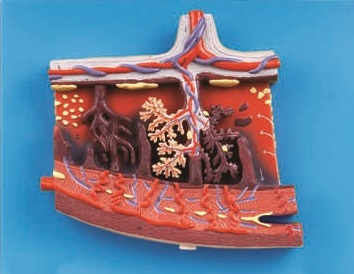 